RULES of theLysterfield Sailing Club Inc. (the Association)table of provisions    Regulation	                Page PART 1—PRELIMINARY	41	Name	42	Purposes	43	Financial year	44	Definitions	5PART 2—POWERS OF ASSOCIATION	55	Powers of Association	56	Not for profit organisation	6PART 3—MEMBERS, DISCIPLINARY PROCEDURES AND GRIEVANCES	6Division 1—Membership	67	Minimum number of members	68	Who is eligible to be a member	69	Application for membership	710	Consideration of application	711	New membership	712	Annual subscription and fee on joining	713	General rights of members	814	Associate members	15	Rights not transferable	816	Ceasing membership	817	Resigning as a member	818	Register of members	9Division 2—Disciplinary action	919	Grounds for taking disciplinary action	920	Disciplinary subcommittee	921	Notice to member	922	Decision of subcommittee	1023	Appeal rights	1024	Conduct of disciplinary appeal meeting	11Division 3—Grievance procedure	1125	Application	1126	    Parties must attempt to resolve the dispute	1127	Appointment of mediator	1128	Mediation process	1229	Failure to resolve dispute by mediation	12PART 4—GENERAL MEETINGS OF THE ASSOCIATION	1230	Annual general meetings	1231	Special general meetings	1332	Special general meeting held at request of members	1333	Notice of general meetings	1334	Proxies	1435	Use of technology	1436	Quorum at general meetings	1437	Adjournment of general meeting	1538	Voting at general meeting	1539	Special resolutions	1540	Determining whether resolution carried	1541	Minutes of general meeting                                                               16PART 5—COMMITTEE	16Division 1—Powers of Committee	1642	Role and powers	1643	Delegation	17Division 2—Composition of Committee and duties of members	1744	Composition of Committee	1745	General Duties	1746	Commodore and Vice-Commodore	1847	Secretary	1848   	Treasurer	18Division 3—Election of Committee members and tenure of office	1949	Who is eligible to be a Committee member	1950	Positions to be declared vacant	1951      Nominations	1952	Election of President etc.	1953	Election of ordinary members	1954	Ballot	2055	Term of office	2056	Vacation of office	2157	Filling casual vacancies	21Division 4—Meetings of Committee	2158	Meetings of Committee	2159  	Notice of meetings	2160	 Urgent meetings	2261	Procedure and order of business	2262	Use of technology	2263	Quorum	2264	Voting	2265      Conflict of interest	2366	Minutes of meeting	2367	Leave of absence	23PART 6—FINANCIAL MATTERS	2368	Source of funds	2369      Management of funds	2470	Financial records	2471	Financial statements	24PART 7—GENERAL MATTERS	2572	Common seal	2573	Registered address	2574	Notice requirements	2575	Custody and inspection of books and records	2576	Winding up and cancellation	2677	Alteration of Rules	26PART 8---BY-LAWS	27═══════════════	26 Rules of the Lysterfield Sailing Club Inc.The persons who from time to time are members of the Lysterfield Sailing Club Inc are an incorporated association by the name given in rule 1 of these Rules.Under section 46 of the Associations Incorporation Reform Act 2012, these Rules are taken to constitute the terms of a contract between the Association and its members.PART 1—PRELIMINARY	1	NameThe name of the Incorporated Association is the Lysterfield Sailing Inc, Registered Number A0001518F, having its registered address for the time being, at P.O. Box 302 Endeavour Hills, 3802 in the State of Victoria.  	2	PurposesThe purposes of the Lysterfield Sailing Club Inc (the Association) are:						To encourage and foster the sport of sailing on Lysterfield Lake at Lysterfield Park and as permitted by Regulations applicable to the use of Lysterfield Lake;To promote, control and develop organized racing between “Off -the- Beach” catamaran-Twin hull class sailing boats to a maximum length of 4.3 metres and mono-hull class sailing boats to a maximum length of 5.4 metres as applicable to the Lysterfield Lake;To promote and conduct specialized sailing programs for people of all abilities to enable these people to experience independent sailing in a safe and friendly environment; To promote and conduct Yachting Australia accredited sailing instruction courses offering an introduction to sailing, for adults and children older than 12 years of age, with discretion being given to the sailing instructor (s) to accept younger children;To acquire and maintain using the funds of the Association suitable sailing training boats, rescue boats and specially designed sailing boats for use by people of all abilities;To procure and / or take on lease and maintain using the funds of the Association, suitable premises for the use of the Association’s members and their guests; To maintain using the funds of the Association, a floating type jetty and associated works for use in the launching and retrieval of specially designed boats for use by people of all abilities;To employ contractors, suppliers and tradespersons and other persons as may be necessary or convenient for the purposes of the Association;To enter into formal arrangements / agreements with any Government Department or Statutory Authority which are incidental or conducive to the attainment of the purposes of the Association and the exercise of the powers of Association under rule 5.	3	Financial yearThe financial year of the Association is each period of 12 months ending on 30 June. 	4	DefinitionsIn these Rules—absolute majority, of the Committee, means a majority of the committee members currently holding office and entitled to vote at the time (as distinct from a majority of committee members present at a committee meeting);associate member means a member referred to in rule 14(1);Chairperson, of a general meeting or committee meeting, means the person chairing the meeting as required under rule 46;Committee means the Committee having management of the business of the Association;committee meeting means a meeting of the Committee held in accordance with these Rules;committee member means a member of the Committee elected or appointed under Division 3 of Part 5;disciplinary appeal meeting means a meeting of the members of the Association convened under rule 23(3);disciplinary meeting means a meeting of the Committee convened for the purposes of rule 22;disciplinary subcommittee means the subcommittee appointed under rule 20;financial year means the 12 month period specified in rule 3;general meeting means a general meeting of the members of the Association convened in accordance with Part 4 and includes an annual general meeting, a special general meeting and a disciplinary appeal meeting;member means a member of the Association;member entitled to vote means a member who under rule 13(2) is entitled to vote at a general meeting;special resolution means a resolution that requires not less than three-quarters of the members voting at a general meeting, whether in person or by proxy, to vote in favour of the resolution;the Act means the Associations Incorporation Reform Act 2012 and includes any regulations made under that Act;the Registrar means the Registrar of Incorporated Associations.PART 2—POWERS OF ASSOCIATION	5	Powers of Association	(1)	Subject to the Act, the Association has power to do all things incidental or conducive to achieve its purposes.	(2)	Without limiting sub rule (1), the Association may—	(a)	acquire, hold and dispose of real or personal property;  open and operate accounts with financial institutions;	(c)	invest its money in any security in which trust monies may lawfully be invested;  raise and borrow money on any terms and in any manner as it thinks fit;	(e)	secure the repayment of money raised or borrowed, or the payment of a debt or liability;	(f)	appoint agents to transact business on its behalf;	   (g)	enter into any other contract it considers necessary or desirable.	(3)	The Association may only exercise its powers and use its income and assets (including any surplus) for its purposes.	 6	  Not for profit organisation	(1)	The Association must not distribute any surplus, income or assets directly or indirectly to its members.	(2)	Sub rule (1) does not prevent the Association from paying a member—	(a)	reimbursement for expenses properly incurred by the member; or	(b)	for goods or services provided by the member—if this is done in good faith on terms no more favourable than if the member was not a member.PART 3—MEMBERS, DISCIPLINARY PROCEDURES AND GRIEVANCESDivision 1—Membership	7	Minimum number of membersThe Association must have at least 5 members.	8	Who is eligible to be a memberAny person who supports the purposes of the Association is eligible for membership. Membership of the Association shall consist of the following categories:Senior members – being over the age of 18 years at the commencement of the Associations’ financial year;Youth members – being under the age of 18 years at the commencement of the Associations’ financial year;Student members – being full time students aged 18 years and less than 25 years of age at the commencement of the Association’s financial year who are not included in a family membership;Family members – comprising a senior member and his / her spouse / partner and their children under the age of 18 years and full time student (s) over the age of 18 years and less than 25 years of age at the commencement of the Association’s financial year;Life members – being members who have rendered special service to the Association, having been recommended for life membership by the Committee and subsequently elected by resolution passed at the next Annual General Meeting. Life members shall be entitled to all the privileges of the Association without the payment of any further membership fees;Honorary members – being persons who are granted honorary membership of the Association for such a period as the Committee may determine, and who shall be entitled to all the privileges of the Association except the right to vote at meetings or to hold office;Social Members – being members who are not involved in on water activities.	9	Application for membership   To apply to become a member of the Association, a person must submit a written  application to a committee member stating that the person—	(a)	wishes to become a member of the Association; and	(b)	supports the purposes of the Association; and	(c)	agrees to comply with these Rules.                 (2)   The application—	(a)	must be signed by the applicant; and	(b)	may be accompanied by the joining fee.	10	Consideration of application                (1)     	As soon as practicable after an application for membership is received, the Committee  must decide by resolution whether to accept or reject the application.                (2)	     The Committee must notify the applicant in writing of its decision as soon as practicable   after the decision is made.                (3)    	If the Committee rejects the application, it must return any money accompanying the application to the applicant.                (4)	No reason need be given for the rejection of an application.	11	 New membership	(1)	If an application for membership is approved by the Committee—	(a)		the resolution to accept the membership must be recorded in the minutes of the committee meeting; and	(b)	the Secretary must, as soon as practicable, enter the name and address of the new member, and the date of becoming a member, in the register of members.	(2)	A person becomes a member of the Association and, subject to rule 13(2), is entitled to exercise his or her rights of membership from the date, whichever is the later, on which—	(a)	the Committee approves the person's membership; or	(b)	the person pays the joining fee.	     12	   Annual subscription and fee on joining	(1)	At each annual general meeting, the Association must determine—	(a)	the amount of the annual subscriptions, fees and levies (if any) for the following financial year; and	(b)	the date for payment of the annual subscription.	(2)	The Association may determine that a lower annual subscription is payable by social members.	(3)	The Association may determine that any new member who joins after the start of a financial year must, for that financial year, pay a fee equal to—	(a)	the full annual subscription; or	(b)	a pro rata annual subscription based on the remaining part of the financial year; or	(c)	a fixed amount determined from time to time by the Association.	(4)	The rights of a member (including the right to vote) who has not paid the annual subscription by the due date are suspended until the subscription is paid.	13	General rights of members	(1)	A member of the Association who is entitled to vote has the right—	(a)	to receive notice of general meetings and of proposed special resolutions in the manner and time prescribed by these Rules; and	(b)	to submit items of business for consideration at a general meeting; and	(c)	to attend and be heard at general meetings; and	(d)	to vote at a general meeting; and  to have access to the minutes of general meetings and other documents of the Association as provided under rule 75; and	(f)	to inspect the register of members.	(2)	A member is entitled to vote if—	(a)	the member is a member other than an associate member; and	(b)	more than 10 business days have passed since he or she became a member of the Association; and the member's membership rights are not suspended for any reason.        14	   Associate members				 					                      Rule deleted – replaced by rule 8(7)        15	Rights not transferableThe rights of a member are not transferable and end when membership ceases.	      16	Ceasing membership	(1)	The membership of a person ceases on resignation, expulsion or death.	(2)	If a person ceases to be a member of the Association, the Secretary must, as soon as practicable, enter the date the person ceased to be a member in the register of members.	17	Resigning as a member	(1)	A member may resign by notice in writing given to the Association.	(2)	A member is taken to have resigned if—	(a)	the member's annual subscription is more than 12 months in arrears; or	(b)	where no annual subscription is payable—	(i)	the Secretary has made a written request to the member to confirm that he or she wishes to remain a member; and	(ii)	the member has not, within 3 months after receiving that request, confirmed in writing that he or she wishes to remain a member.	18	Register of members	(1)	The Secretary must keep and maintain a register of members that includes—	(a)	for each current member—	(i)	the member's name;	(ii)	the address for notice last given by the member;  the date of becoming a member;	(iv)	if the member is a social member, a note to that effect;	(v)	any other information determined by the Committee; and	(b)	for each former member, the date of ceasing to be a member.	(2)	 Any member may, at a reasonable time and free of charge, inspect the register of   members.Division 2—Disciplinary action	19	Grounds for taking disciplinary actionThe Association may take disciplinary action against a member in accordance with this Division if it is determined that the member—	(a)	has failed to comply with these Rules; or	(b)	refuses to support the purposes of the Association; or	(c)	has engaged in conduct prejudicial to the Association.	20	Disciplinary subcommittee	(1)	If the Committee is satisfied that there are sufficient grounds for taking disciplinary action against a member, the Committee must appoint a disciplinary subcommittee to hear the matter and determine what action, if any, to take against the member.	(2)	The members of the disciplinary subcommittee—	(a)	may be Committee members, members of the Association or anyone else; but 	(b)	must not be biased against, or in favour of, the member concerned.	21	Notice to member	(1)	Before disciplinary action is taken against a member, the Secretary must give written notice to the member—	(a)	stating that the Association proposes to take disciplinary action against the member; and	(b)	stating the grounds for the proposed disciplinary action; and  specifying the date, place and time of the meeting at which the disciplinary subcommittee intends to consider the disciplinary action (the disciplinary meeting); and 	(d)	advising the member that he or she may do one or both of the following—	(i)	attend the disciplinary meeting and address the disciplinary subcommittee at that meeting;  give a written statement to the disciplinary subcommittee at any time before the disciplinary meeting; and 		                         (e)    setting out the member's appeal rights under rule 23.  The notice must be given no earlier than 28 days, and no later than 14 days, before the   disciplinary meeting is held.       22		Decision of subcommittee	(1)	At the disciplinary meeting, the disciplinary subcommittee must—	(a)	give the member an opportunity to be heard; and	(b)	consider any written statement submitted by the member.	(2)		After complying with sub rule (1), the disciplinary subcommittee may—  take no further action against the member; or	(b)	subject to sub rule (3)—	(i)	reprimand the member; or	(ii)	suspend the membership rights of the member for a specified period; or	(iii)	expel the member from the Association.	(3)	The disciplinary subcommittee may not fine the member.	(4)	The suspension of membership rights or the expulsion of a member by the disciplinary subcommittee under this rule takes effect immediately after the vote is passed.       23	   Appeal rights	(1)	A person whose membership rights have been suspended or who has been expelled from the Association under rule 22 may give notice to the effect that he or she wishes to appeal against the suspension or expulsion.	(2)	The notice must be in writing and given—	(a)	to the disciplinary subcommittee immediately after the vote to suspend or expel the person is taken; or	(b)	to the Secretary not later than 48 hours after the vote.	(3)	If a person has given notice under sub rule (2), a disciplinary appeal meeting must be convened by the Committee as soon as practicable, but in any event not later than 21 days, after the notice is received.	(4)	Notice of the disciplinary appeal meeting must be given to each member of the Association who is entitled to vote as soon as practicable and must—	(a)	specify the date, time and place of the meeting; and	(b)	state—	(i)	the name of the person against whom the disciplinary action has been taken; and  the grounds for taking that action; andthat at the disciplinary appeal meeting the members present must vote whether the decision to suspend or expel the person should be upheld or revoked.	24	Conduct of disciplinary appeal meeting	(1)	At a disciplinary appeal meeting—	(a)	no business other than the question of the appeal may be conducted; and  the Committee must state the grounds for suspending or expelling the member and the reasons for taking that action; andthe person whose membership has been suspended or who has been expelled must be     given an opportunity to be heard.(2)   After complying with sub rule (1), the members present and entitled to vote at the meeting must vote by secret ballot on the question of whether the decision to suspend or expel the person should be upheld or revoked.	(3)	A member may not vote by proxy at the meeting.	(4)	The decision is upheld if not less than three quarters of the members voting at the meeting vote in favour of the decision.Division 3—Grievance procedure	25	Application	(1)	The grievance procedure set out in this Division applies to disputes under these Rules between—	(a)	a member and another member;	(b)	a member and the Committee;	(c)	a member and the Association.  A member must not initiate a grievance procedure in relation to a matter that is the subject of a disciplinary procedure until the disciplinary procedure has been completed.	      26	Parties must attempt to resolve the disputeThe parties to a dispute must attempt to resolve the dispute between themselves within 14 days of the dispute coming to the attention of each party.	27	Appointment of mediator	(1)	If the parties to a dispute are unable to resolve the dispute between themselves within the time required by rule 26, the parties must within 10 days—	(a)	notify the Committee of the dispute; and	(b)	agree to or request the appointment of a mediator; and  attempt in good faith to settle the dispute by mediation.	               	(2)   	The mediator must be—	(a)	a person chosen by agreement between the parties; or	(b)	in the absence of agreement—	(i)	if the dispute is between a member and another member—a person appointed by the Committee; or   if the dispute is between a member and the Committee or the Association—a person appointed or employed by the Dispute Settlement Centre of Victoria.	(3)	A mediator appointed by the Committee may be a member or former member of the Association but in any case must not be a person who—	(a)	has a personal interest in the dispute; oris biased in favour of or against any party.	28	Mediation process	(1)	The mediator to the dispute, in conducting the mediation, must—	(a)	give each party every opportunity to be heard; and	(b)	allow due consideration by all parties of any written statement submitted by any party; and	(c)	ensure that natural justice is accorded to the parties throughout the mediation process.	(2)	The mediator must not determine the dispute.	29	Failure to resolve dispute by mediationIf the mediation process does not resolve the dispute, the parties may seek to resolve the dispute in accordance with the Act or otherwise at law.PART 4—GENERAL MEETINGS OF THE ASSOCIATION	30	Annual general meetings	(1)	The Committee must convene an annual general meeting of the Association to be held within 5 months after the end of each financial year.	(2)	Despite sub rule (1), the Association may hold its first annual general meeting at any time within 18 months after its incorporation.	(3)	The Committee may determine the date, time and place of the annual general meeting.	(4)	The ordinary business of the annual general meeting is as follows—	(a)	to confirm the minutes of the previous annual general meeting and of any special general meeting held since then;	(b)	to receive and consider—	(i)	the annual report of the Committee on the activities of the Association during the preceding financial year; and        (ii)  the financial statements of the Association for the preceding financial year                 submitted by the Committee in accordance with Part 7 of the Act;                         		(c)  	to elect the members of the Committee;                         (d)  to confirm or vary the amounts (if any) of the annual subscription and joining fee                 (5)   The annual general meeting may also conduct any other business of which notice has                          given in accordance with these Rules.	31		Special general meetings	(1)	Any general meeting of the Association, other than an annual general meeting or a disciplinary appeal meeting, is a special general meeting.	(2)	The Committee may convene a special general meeting whenever it thinks fit.	(3)	No business other than that set out in the notice under rule 33 may be conducted at the meeting.	32	Special general meeting held at request of members	(1)	The Committee must convene a special general meeting if a request to do so is made in accordance with sub rule (2) by at least 10% of the total number of members.	(2)	A request for a special general meeting must—	(a)	be in writing; and	(b)	state the business to be considered at the meeting and any resolutions to be proposed; and	(c)	include the names and signatures of the members requesting the meeting; and 	(d)	be given to the Secretary.	(3)	If the Committee does not convene a special general meeting within one month after the date on which the request is made, the members making the request (or any of them) may convene the special general meeting.	(4)	A special general meeting convened by members under sub rule (3)—	(a)	must be held within 3 months after the date on which the original request was made; and	(b)	may only consider the business stated in that request.	(5)	The Association must reimburse all reasonable expenses incurred by the members convening a special general meeting under sub rule (3).	33	Notice of general meetings	(1)	The Secretary (or, in the case of a special general meeting convened under rule 32(3), the members convening the meeting) must give to each member of the Association—	(a)	at least 21 days' notice of a general meeting if a special resolution is to be proposed at the meeting; or	(b)	at least 14 days' notice of a general meeting in any other case.	(2)	The notice must—	(a)	specify the date, time and place of the meeting; andindicate the general nature of each item of business to be considered at the meeting; and                         ©  if a special resolution is to be proposed—	(i)	state in full the proposed resolution; and	(ii)	state the intention to propose the resolution as a special resolution; and	(d)	comply with rule 34(5). This rule does not apply to a disciplinary appeal meeting.	34	Proxies	(1)	A member may appoint another member as his or her proxy to vote and speak on his or her behalf at a general meeting other than at a disciplinary appeal meeting. 	(2)	The appointment of a proxy must be in writing and signed by the member making the appointment.	(3)	The member appointing the proxy may give specific directions as to how the proxy is to vote on his or her behalf, otherwise the proxy may vote on behalf of the member in any matter as he or she sees fit.	(4)	If the Committee has approved a form for the appointment of a proxy, the member may use any other form that clearly identifies the person appointed as the member's proxy and that has been signed by the member.	(5)	Notice of a general meeting given to a member under rule 33 must—	(a)	state that the member may appoint another member as a proxy for the meeting; and	(b)	include a copy of any form that the Committee has approved for the appointment of a proxy.	(6)	A form appointing a proxy must be given to the Chairperson of the meeting before or at the commencement of the meeting.	(7)	A form appointing a proxy sent by post or electronically is of no effect unless it is received by the Association no later than 24 hours before the commencement of the meeting.	35	Use of technology	(1)	A member not physically present at a general meeting may be permitted to participate in the meeting by the use of technology that allows that member and the members present at the meeting to clearly and simultaneously communicate with each other.	(2)	For the purposes of this Part, a member participating in a general meeting as permitted under sub rule (1) is taken to be present at the meeting and, if the member votes at the meeting, is taken to have voted in person.	36	Quorum at general meetings	(1)	No business may be conducted at a general meeting unless a quorum of members is present.	(2)	The quorum for a general meeting is the presence (physically, by proxy or as allowed under rule 35) of 10% of the members entitled to vote.  If a quorum is not present within 30 minutes after the notified commencement time of a general meeting—	(a)	in the case of a meeting convened by, or at the request of, members under rule 32—the meeting must be dissolved;	(b)	in any other case—	(i)	the meeting must be adjourned to a date not more than 21 days after the adjournment; and	(ii)	notice of the date, time and place to which the meeting is adjourned must be given at the meeting and confirmed by written notice given to all members as soon as practicable after the meeting.	(4)	If a quorum is not present within 30 minutes after the time to which a general meeting has been adjourned under sub rule (3)(b), the members present at the meeting (if not fewer than 3) may proceed with the business of the meeting as if a quorum were present.	37	Adjournment of general meeting	(1)	The Chairperson of a general meeting at which a quorum is present may, with the consent of a majority of members present at the meeting, adjourn the meeting to another time at the same place or at another place.	(2)	Without limiting sub rule (1), a meeting may be adjourned—	(a)	if there is insufficient time to deal with the business at hand; or	(b)	to give the members more time to consider an item of business.	(3)	No business may be conducted on the resumption of an adjourned meeting other than the business that remained unfinished when the meeting was adjourned.	(4)	Notice of the adjournment of a meeting under this rule is not required unless the meeting is adjourned for 14 days or more, in which case notice of the meeting must be given in accordance with rule 33.	38	Voting at general meeting	(1)	On any question arising at a general meeting—	(a)	subject to sub rule (3), each member who is entitled to vote has one vote; and	(b)	members may vote personally or by proxy; and	(c)	except in the case of a special resolution, the question must be decided on a majority of votes.	(2)	If votes are divided equally on a question, the Chairperson of the meeting has a second or casting vote.	(3)	If the question is whether or not to confirm the minutes of a previous meeting, only members who were present at that meeting may vote.  This rule does not apply to a vote at a disciplinary appeal meeting conducted under rule 24.	39	Special resolutionsA special resolution is passed if not less than three quarters of the members voting at a general meeting (whether in person or by proxy) vote in favour of the resolution. 	      40	    Determining whether resolution carried	(1)	Subject to subsection (2), the Chairperson of a general meeting may, on the basis of a show of hands, declare that a resolution has been—	(a)	carried; or	(b)	carried unanimously; or	(c)	carried by a particular majority; or	(d)	lost—and an entry to that effect in the minutes of the meeting is conclusive proof of that fact.	(2)	If a poll (where votes are cast in writing) is demanded by three or more members on any question—	(a)	the poll must be taken at the meeting in the manner determined by the Chairperson of the meeting; and	(b)	the Chairperson must declare the result of the resolution on the basis of the poll.	(3)	A poll demanded on the election of the Chairperson or on a question of an adjournment must be taken immediately.	(4)	A poll demanded on any other question must be taken before the close of the meeting at a time determined by the Chairperson.	41	Minutes of general meeting	(1)	The Committee must ensure that minutes are taken and kept of each general meeting.	(2)	The minutes must record the business considered at the meeting, any resolution on which a vote is taken and the result of the vote.	(3)	In addition, the minutes of each annual general meeting must include—	(a)	the names of the members attending the meeting; and	(b)	proxy forms given to the Chairperson of the meeting under rule 34(6); and	(c)	the financial statements submitted to the members in accordance with rule 30(4)(b)(ii); and	(d)	the certificate signed by two committee members certifying that the financial statements give a true and fair view of the financial position and performance of the Association; and  any audited accounts and auditor's report or report of a review accompanying the financial statements that are required under the Act.PART 5—COMMITTEEDivision 1—Powers of Committee	42	Role and powers	(1)	The business of the Association must be managed by or under the direction of a Committee.  The Committee may exercise all the powers of the Association except those powers that these Rules or the Act require to be exercised by general meetings of the members of the Association.                	(3)	  The Committee may—	(a)	appoint and remove staff;  establish subcommittees consisting of members with terms of reference it considers appropriate.	43	Delegation	(1)	The Committee may delegate to a member of the Committee, a subcommittee or staff, any of its powers and functions other than—	(a)	this power of delegation; or	(b)	a duty imposed on the Committee by the Act or any other law.	(2)	The delegation must be in writing and may be subject to the conditions and limitations the Committee considers appropriate.	(3)	The Committee may, in writing, revoke a delegation wholly or in part.Division 2—Composition of Committee and duties of members	44	Composition of CommitteeThe Committee consists of—	(a)	a Commodore, and	(b)	a Vice-Commodore; and  a Rear Commodore(s); and  a Secretary; and	(e)	a Treasurer; and  ordinary members (if any) elected under rule 53.	45	General Duties	(1)	As soon as practicable after being elected or appointed to the Committee, each committee member must become familiar with these Rules and the Act.	(2)	The Committee is collectively responsible for ensuring that the Association complies with the Act and that individual members of the Committee comply with these Rules.	(3)	Committee members must exercise their powers and discharge their duties with reasonable care and diligence.	(4)	Committee members must exercise their powers and discharge their duties— in good faith in the best interests of the Association; and for a proper purpose.       	          (5)	 Committee members and former committee members must not make improper use of—	(a)	their position; or(b)  information acquired by virtue of holding their position—so as to gain an advantage for themselves or any other person or to cause detriment to the Association.  In addition to any duties imposed by these Rules, a committee member must perform any other duties imposed from time to time by resolution at a general meeting.	46	Commodore and Vice Commodore	(1)	Subject to sub rule (2), the Commodore or, in the Commodore’s absence, the Vice-Commodore is the Chairperson for any general meetings and for any committee meetings.	(2)	If the Commodore and the Vice Commodore are both absent, or are unable to preside, the Chairperson of the meeting must be—	(a)	in the case of a general meeting—a member elected by the other members present; orin the case of a committee meeting—a committee member elected by the other committee members present	47	Secretary	(1)	The Secretary must perform any duty or function required under the Act to be performed by the secretary of an incorporated association.	(2)	The Secretary must—	(a)	maintain the register of members in accordance with rule 18; and	(b)	keep custody of the common seal (if any) of the Association and, except for the financial records referred to in rule 70(3), all books, documents and securities of the Association in accordance with rules 72 and 75; and	(c)	subject to the Act and these Rules, provide members with access to the register of members, the minutes of general meetings and other books and documents; and	(d)	perform any other duty or function imposed on the Secretary by these Rules. The Secretary must give to the Registrar notice of his or her appointment within 14 days after the appointment.	    48   	Treasurer	(1)	The Treasurer must—	(a)	receive all moneys paid to or received by the Association and issue receipts for those moneys in the name of the Association; and	(b)	ensure that all moneys received are paid into the account of the Association within 5 working days after receipt; and	(c)	make any payments authorised by the Committee or by a general meeting of the Association from the Association's funds; and	(d)	ensure cheques are signed by at least 2 committee members.	(2)	The Treasurer must—	(a)	ensure that the financial records of the Association are kept in accordance with the Act; and	(b)	coordinate the preparation of the financial statements of the Association and their certification by the Committee prior to their submission to the annual general meeting of the Association. The Treasurer must ensure that at least one other committee member has access to the accounts and financial records of the Association.Division 3—Election of Committee members and tenure of office	49	Who is eligible to be a Committee memberA member is eligible to be elected or appointed as a committee member if the member—	(a)	is 18 years or over; and	(b)	is entitled to vote at a general meeting.	50	Positions to be declared vacant	(1)	This rule applies to—	(a)	the first annual general meeting of the Association after its incorporation; or	(b)	any subsequent annual general meeting of the Association, after the annual report and financial statements of the Association have been received.	(2)	The Chairperson of the meeting must declare all positions on the Committee vacant and hold elections for those positions in accordance with rules 51 to 54.	      51   Nominations	(1)	Prior to the election of each position, the Chairperson of the meeting must call for nominations to fill that position.	(2)	An eligible member of the Association may—	(a)	nominate himself or herself; or	(b)	with the member's consent, be nominated by another member. A member who is nominated for a position and fails to be elected to that position may be nominated for any other position for which an election is yet to be held.	52	Election of Commodore etc.	(1)	At the annual general meeting, separate elections must be held for each of the following positions—	(a)	Commodore;	(b)	Vice Commodore;	 (c)  Rear Commodore(s);	(d)	Secretary;	(e)	Treasurer.	(2)	If only one member is nominated for the position, the Chairperson of the meeting must declare the member elected to the position.	(3)	If more than one member is nominated, a ballot must be held in accordance with rule 54.	(4)	On his or her election, the new Commodore may take over as Chairperson of the meeting.	53	Election of ordinary members	(1)	The annual general meeting must by resolution decide the number of ordinary members of the Committee (if any) it wishes to hold office for the next year.  A single election may be held to fill all of those positions.  (3)   If the number of members nominated for the position of ordinary committee member is  less than or equal to the number to be elected, the Chairperson of the meeting must declare each of those members to be elected to the position.	(4)	If the number of members nominated exceeds the number to be elected, a ballot must be held in accordance with rule 54.     54    Ballot	(1)	If a ballot is required for the election for a position, the Chairperson of the meeting must appoint a member to act as returning officer to conduct the ballot.	(2)	The returning officer must not be a member nominated for the position.	(3)	Before the ballot is taken, each candidate may make a short speech in support of his or her election.	(4)	The election must be by secret ballot.	(5)	The returning officer must give a blank piece of paper to—	(a)	each member present in person; and	(b)	each proxy appointed by a member.	(6)	If the ballot is for a single position, the voter must write on the ballot paper the name of the candidate for whom they wish to vote.	(7)	If the ballot is for more than one position—	(a)	the voter must write on the ballot paper the name of each candidate for whom they wish to vote;	(b)	the voter must not write the names of more candidates than the number to be elected.  Ballot papers that do not comply with sub rule (7)(b) are not to be counted.Each ballot paper on which the name of a candidate has been written counts as one vote for that candidate.	(10)	The returning officer must declare elected the candidate or, in the case of an election for more than one position, the candidates who received the most votes.	(11)	If the returning officer is unable to declare the result of an election under sub rule (10) because 2 or more candidates received the same number of votes, the returning officer must—	(a)	conduct a further election for the position in accordance with sub rules (4) to (10) to decide which of those candidates is to be elected; or	(b)	with the agreement of those candidates, decide by lot which of them is to be elected.	55	Term of office	(1)	Subject to sub rule (3) and rule 56, a committee member holds office until the positions of the Committee are declared vacant at the next annual general meeting.  A committee member may be re-elected.	(3)	A general meeting of the Association may—	(a)	by special resolution remove a committee member from office; and 	(b)	elect an eligible member of the Association to fill the vacant position in accordance with this Division.	(4)	A member who is the subject of a proposed special resolution under sub rule (3)(a) may make representations in writing to the Secretary or Commodore of the Association (not exceeding a reasonable length) and may request that the representations be provided to the members of the Association.	(5)	The Secretary or the Commodore may give a copy of the representations to each member of the Association or, if they are not so given, the member may require that they be read out at the meeting at which the special resolution is to be proposed.	56	Vacation of office	(1)	A committee member may resign from the Committee by written notice addressed to the Committee.	(2)	A person ceases to be a committee member if he or she—	(a)	ceases to be a member of the Association; or	(b)	fails to attend 3 consecutive committee meetings (other than special or urgent committee meetings) without leave of absence under rule 67; or	(c)	otherwise ceases to be a committee member by operation of section 78 of the Act.	57	Filling casual vacancies	(1)	The Committee may appoint an eligible member of the Association to fill a position on the Committee that—	(a)	has become vacant under rule 56; or	(b)	was not filled by election at the last annual general meeting.  If the position of Secretary becomes vacant, the Committee must appoint a member to the position within 14 days after the vacancy arises.	(3)	Rule 55 applies to any committee member appointed by the Committee under sub rule (1) or (2).(4) The Committee may continue to act despite any vacancy in its membership.Division 4—Meetings of Committee	58	Meetings of Committee	(1)	The Committee must meet at least 4 times in each year at the dates, times and places determined by the Committee.	(2)	The date, time and place of the first committee meeting must be determined by the members of the Committee as soon as practicable after the annual general meeting of the Association at which the members of the Committee were elected. Special committee meetings may be convened by the Commodore or by any 4 members of the Committee.	     59  	Notice of meetings	(1)	Notice of each committee meeting must be given to each committee member no later than 7 days before the date of the meeting.	(2)	Notice may be given of more than one committee meeting at the same time.	(3)	The notice must state the date, time and place of the meeting.	(4)	If a special committee meeting is convened, the notice must include the general nature of the business to be conducted.	(5)	The only business that may be conducted at the meeting is the business for which the meeting is convened.	      60	 Urgent meetings	(1)	In cases of urgency, a meeting can be held without notice being given in accordance with rule 59 provided that as much notice as practicable is given to each committee member by the quickest means practicable.	(2)	Any resolution made at the meeting must be passed by an absolute majority of the Committee.	(3)	The only business that may be conducted at an urgent meeting is the business for which the meeting is convened.61    Procedure and order of business	(1)	The procedure to be followed at a meeting of a Committee must be determined from time to time by the Committee. The order of business may be determined by the members present at the meeting.	62	Use of technology	(1)	A committee member who is not physically present at a committee meeting may participate in the meeting by the use of technology that allows that committee member and the committee members present at the meeting to clearly and simultaneously communicate with each other. For the purposes of this Part, a committee member participating in a committee meeting as permitted under sub rule (1) is taken to be present at the meeting and, if the member votes at the meeting, is taken to have voted in person.	63	Quorum	(1)	No business may be conducted at a Committee meeting unless a quorum is present.	(2)	The quorum for a committee meeting is the presence (in person or as allowed under rule 62) of a majority of the committee members holding office.	(3)	If a quorum is not present within 30 minutes after the notified commencement time of a committee meeting—	(a)	in the case of a special meeting—the meeting lapses;  in any other case—the meeting must be adjourned to a date no later than 14 days after the adjournment and notice of the time, date and place to which the meeting is adjourned must be given in accordance with rule 59.	64	Voting	(1)	On any question arising at a committee meeting, each committee member present at the meeting has one vote.	(2)	A motion is carried if a majority of committee members present at the meeting vote in favour of the motion.	(3)	Sub rule (2) does not apply to any motion or question which is required by these Rules to be passed by an absolute majority of the Committee.	(4)	If votes are divided equally on a question, the Chairperson of the meeting has a second or casting vote.	(5)	Voting by proxy is not permitted.	      65   Conflict of interest	(1)	A committee member who has a material personal interest in a matter being considered at a committee meeting must disclose the nature and extent of that interest to the Committee.	(2)	The member—	(a)	must not be present while the matter is being considered at the meeting; and	(b)	must not vote on the matter.	(3)	This rule does not apply to a material personal interest—	(a)	that exists only because the member belongs to a class of persons for whose benefit the Association is established; or	(b)	that the member has in common with all, or a substantial proportion of, the members of the Association.	66	Minutes of meeting	(1)	The Committee must ensure that minutes are taken and kept of each committee meeting.	(2)	The minutes must record the following—	(a)	the names of the members in attendance at the meeting;	(b)	the business considered at the meeting;	(c)	any resolution on which a vote is taken and the result of the vote;any material personal interest disclosed under rule 65.	67	Leave of absence	(1)	The Committee may grant a committee member leave of absence from committee meetings for a period not exceeding 3 months. The Committee must not grant leave of absence retrospectively unless it is satisfied that it was not feasible for the committee member to seek the leave in advance.PART 6—FINANCIAL MATTERS	68	Source of fundsThe funds of the Association may be derived from joining fees, annual subscriptions, levies, donations, fund-raising activities, grants, interest and any other sources approved by the Committee.	      69   Management of funds	(1)	The Association must open an account with a financial institution from which all expenditure of the Association is made and into which all of the Association's revenue is deposited.	(2)	Subject to any restrictions imposed by a general meeting of the Association, the Committee may approve expenditure on behalf of the Association.	(3)	The Committee may authorise the Treasurer to expend funds on behalf of the Association (including by electronic funds transfer) up to a specified limit without requiring approval from the Committee for each item on which the funds are expended.	(4)	All cheques, drafts, bills of exchange, promissory notes and other negotiable instruments must be signed by 2 committee members.	(5)	All funds of the Association must be deposited into the financial account of the Association no later than 5 working days after receipt. With the approval of the Committee, the Treasurer may maintain a cash float provided that all money paid from or paid into the float is accurately recorded at the time of the transaction.	70	Financial records	(1)	The Association must keep financial records that—	(a)	correctly record and explain its transactions, financial position and performance; and	(b)	enable financial statements to be prepared as required by the Act.	(2)	The Association must retain the financial records for 7 years after the transactions covered by the records are completed.	(3)	The Treasurer must keep in his or her custody, or under his or her control—	(a)	the financial records for the current financial year; andany other financial records as authorised by the Committee.	71	Financial statements	(1)	For each financial year, the Committee must ensure that the requirements under the Act relating to the financial statements of the Association are met.	(2)	Without limiting sub rule (1), those requirements include—	(a)	the preparation of the financial statements;	(b)	if required, the review or auditing of the financial statements;	(c)	the certification of the financial statements by the Committee;	(d)	the submission of the financial statements to the annual general meeting of the Association;the lodgement with the Registrar of the financial statements and accompanying reports, certificates, statements and fee.PART 7—GENERAL MATTERS	72	Common seal	(1)	The Association may have a common seal.	(2)	If the Association has a common seal—	(a)	the name of the Association must appear in legible characters on the common seal;	(b)	a document may only be sealed with the common seal by the authority of the Committee and the sealing must be witnessed by the signatures of two committee members;	(c)	the common seal must be kept in the custody of the Secretary.	73	Registered addressThe registered address of the Association is—	(a)	the address determined from time to time by resolution of the Committee; or  if the Committee has not determined an address to be the registered address—the postal address of the Secretary.	74	Notice requirements	(1)	Any notice required to be given to a member or a committee member under these Rules may be given—	(a)	by handing the notice to the member personally; or	(b)	by sending it by post to the member at the address recorded for the member on the register of members; or	(c)	by email or facsimile transmission. 	(2)	Sub rule (1) does not apply to notice given under rule 60.	(3)	Any notice required to be given to the Association or the Committee may be given—	(a)	by handing the notice to a member of the Committee; or	(b)	by sending the notice by post to the registered address; or	(c)	by leaving the notice at the registered address; or	(d)	if the Committee determines that it is appropriate in the circumstances—	(i)	by email to the email address of the Association or the Secretary; or	(ii)	by facsimile transmission to the facsimile number of the Association.	75	Custody and inspection of books and records	(1)	Members may on request inspect free of charge—	(a)	the register of members;	(b)	the minutes of general meetings;	(c)	subject to sub rule (2), the financial records, books, securities and any other relevant document of the Association, including minutes of Committee meetings.  The Committee may refuse to permit a member to inspect records of the Association that relate to confidential, personal, employment, commercial or legal matters or where to do so may be prejudicial to the interests of the Association.	(3)	The Committee must on request make copies of these rules available to members and applicants for membership free of charge.	(4)	Subject to sub rule (2), a member may make a copy of any of the other records of the Association referred to in this rule and the Association may charge a reasonable fee for provision of a copy of such a record.	(5)	For purposes of this rule—relevant documents means the records and other documents, however compiled, recorded or stored, that relate to the incorporation and management of the Association and includes the following—	(a)	its membership records;	(b)	its financial statements;	(c)	its financial records; (d)  records and documents relating to transactions, dealings, business or property of       the Association.	76	Winding up and cancellation	(1)	The Association may be wound up voluntarily by special resolution.	(2)	In the event of the winding up or the cancellation of the incorporation of the Association, the surplus assets of the Association must not be distributed to any members or former members of the Association.	(3)	Subject to the Act and any court order made under section 133 of the Act, the surplus assets must be given to a body that has similar purposes to the Association and which is not carried on for the profit or gain of its individual members. The body to which the surplus assets are to be given must be decided by special resolution.	77	Alteration of RulesThese Rules may only be altered by special resolution of a general meeting of the Association..═══════════════BY-LAWS of theLysterfield Sailing Club Inc, the Association1.		 STANDARD PERMIT A formal Standard Permit under the National Parks Act 1975 between the Department of Sustainability and Environment (now Department of Environment and Primary Industry) and the Lysterfield Sailing Club Inc, acknowledging that Parks Victoria is appointed to manage Lysterfield Park The Permit Period is for three years with an anniversary Review Date of 30 November.The Standard and Additional Conditions of the Standard Permit grants to the Association entry to Lysterfield Park, and to use designated land areas thereof and the use of the Lysterfield Sailing Club Inc floating jetty, for the purposes of holding events on Lysterfield Lake. Events are not to be held without prior approval of the Manager, Parks Victoria.2. EVENT PERMITAn annual formal Event Permit (Organised Activities on National Parks Land) under the National Parks (Park) Regulations 2003 between the Department of Sustainability and Environment (now Department of Environment and Primary Industry) and the Lysterfield Sailing Club Inc acknowledging that Parks Victoria is appointed to manage Lysterfield Park covering the use of designated areas of Lysterfield Lake is to be submitted for annual approval for the Lysterfield Sailing Club Inc to conduct its annual Events Programs.3. RISK MANAGEMENT PLANThe Lysterfield Sailing Club Inc. has and shall maintain a Risk Management Plan base on the Australian Standard on Risk Management AS/NZ 4360, the National Risk Management Practical Guide (Landers and Rogers Lawyers) developed to identify and manage risks associated with all of its approved events and associated activities.The aim of the Plan is to ensure that the Association takes reasonable steps to minimise the likelihood of injury to members, visitors, volunteers and the public. It is essential that the Plan also minimise any possibility of negligence whilst providing facilities for its approved events and associated activities. The Plan covers areas of legal risks, physical risks, financial risks and moral and ethical risk4. SAFETY & EMERGENCY RESPONSE PLANThe Lysterfield Sailing Club Inc Safety & Emergency Response Plan shall be read in conjunction with its Risk Management Plan, Yachting Australia Special Regulations Part 2 for “Off The Beach Boats” and Parks Victoria, Emergency Management Plan that includes Lysterfield Park.The aim of the Safety & Emergency Response Plan is to ensure the safety of members, volunteers and participants, in the Associations’ approved Events Programs and visitors to the Club.The prime aim of the Plan is to provide assistance to the Association Officials and Members managing approved Events and incidents relating to boating and the personal safety of members and participants in such Events.This Safety & Emergency Response Plan is not a substitute for common sense or crisis management. It must be recognised that the prime aim of this Plan is to minimise the effect of an emergency and to protect life. Members and participants must keep aware that Lysterfield Park is a public park. Under the provisions of the Event Permit, Parks Victoria may review lake usage, subject to prevailing weather conditions, if it is considered that an event will place park users at risk.5. WORKING WITH CHILDREN LEGISLATIONThe Association shall ensure that members and volunteers undertaking child related activities under the approved Events Programs, who need a Working With Children (WWC) Check, have been granted the required WWC Check in accordance with provisions of the Working With Children Act 2005 and the Working With Children Regulations 2006 and applicable amendments there under.The Association shall also ensure that members and volunteers who have been granted WWC Checks, that such Checks remain valid at all times.The Checks support the efforts of the Association to screen and supervise its members and volunteers engaged in undertaking child related activities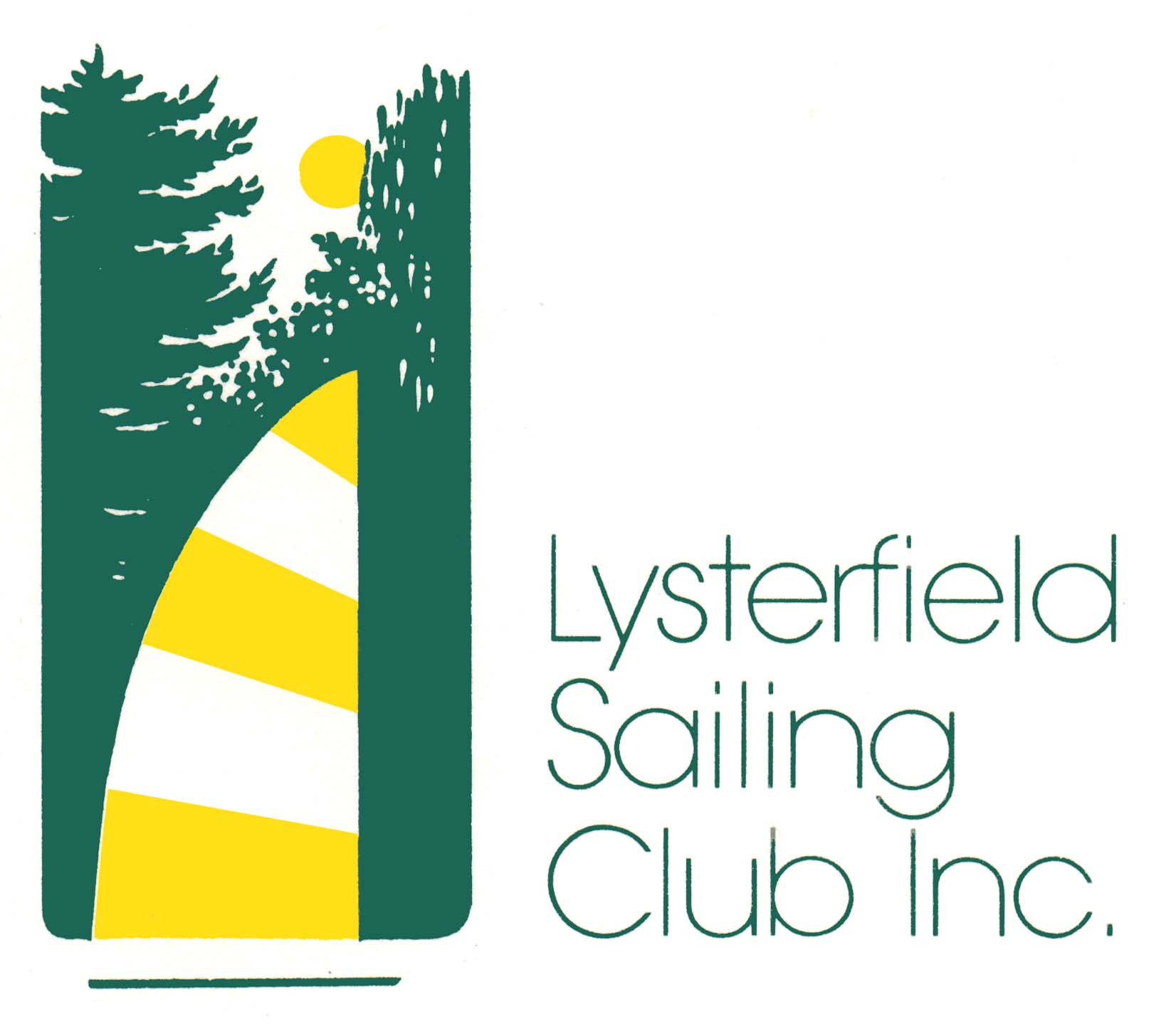 Registered No. A 0001518FRULES ANDBY-LAWS21 August 2013